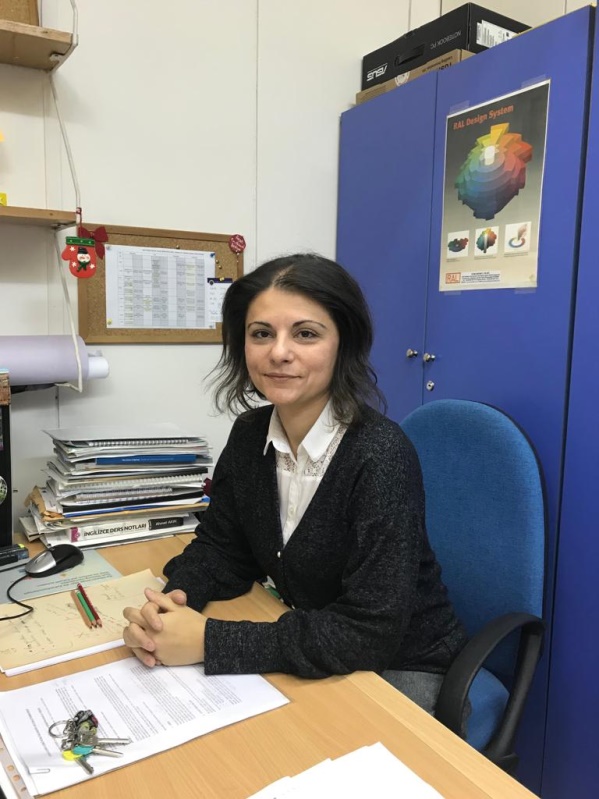 Name Surname		: Şensin AYDIN YAĞMURDate of Birth		: 1979	Title			: Assoc. Prof. Dr. Education:			 Master Thesis: “Yansıtıcı Biçiminin İstenen Işık Yeğinlik Eğrisine Bağlı Olarak Belirlenmesi”, YTU Fen Bilimleri Enstitüsü, İstanbul, 2005. Doctorate Thesis: “Lamba Işığı ile Aydınlatmada Gölge Niteliğinin Belirlenmesi ve Tasarım Kriteri Olarak Değerlendirilmesi İçin Bir Yaklaşım”, YTU Fen Bilimleri Enstitüsü, İstanbul, 2012.Academic TitlesGraduate Theses Supervised6.1 Master Theses“Pencere Camı Özelliklerinin Bina Enerji Performansına Etkisi”, YTÜ Fen Bilimleri Enstitüsü, 2020, Nurbanu Düzgün“Ofis Yapılarında Kullanılan Giydirme Cephe Sistemlerinin Enerji Etkinlik ve Sürdürülebilirlik Açısından İncelenmesi”, IAU Lisansüstü Enstitüsü, 2020, Berna Koca“Işık Raflarının Başarımlarının Genetik Algoritma ile Eniyilenmesi”, YTÜ Fen Bilimleri Enstitüsü, Hızır Gökhan Uyduran (devam ediyor)“Mimari Mekana Dönüştürülmüş Doğal Oluşumların Isısal ve Görsel Konfor Açısından Değerlendirilmesi”, YTÜ Fen Bilimleri Enstitüsü, Merve Bilginer (devam ediyor)“Yeme-İçme Mekanlarına Yönelik Isısal Konfor İncelemeleri (Topkapı Sosyal Tesisleri Örneği)”, YTÜ Fen Bilimleri Enstitüsü, Coşkun Yeşilyurt (devam ediyor)“Yeme İçme Alanlarında Renk ve Işık Etkisinin İncelenmesi”, YTÜ Fen Bilimleri Enstitüsü, Mehmet Ömer Sağlam (devam ediyor)Doctorate Theses“Hafif Çelik Konstrüksiyon Yapı Kabuğu ile Geleneksel Yapı Kabuğunun Yapı Fiziği Konuları Kapsamında İşitsel, Isısal ve Görsel Konfor Açısından Değerlendirilmesi”, YTÜ Fen Bilimleri Enstitüsü, Nezaket Demet Kılıç (devam ediyor)“İşlevi Dinlemeye Yönelik Mekanlarda Yapay Aydınlatma Niteliğinin ve Niceliğinin İşitsel Konfora Etkisinin İrdelenmesi”, YTÜ Fen Bilimleri Enstitüsü, Gülçin Gülsüm Konuk Taştan (devam ediyor)“Avm Örneğinde Konfor Kriterleri Kapsaminda Doğal Ve Yapay Aydinlatmanin Algiya Etkisinin Değerlendirilmesi”, IAU Lisansüstü Enstitüsü, Ezgi Yılmaz (devam ediyor)PUBLICATIONS7.1   Articles Published In Peer Reviewed International Journals (SCI, SSCI, SCI-E)Ş. Aydın Yağmur, L. Dokuzer Öztürk, “Modelleme Göstergelerinin Karşılaştırılması ve Değerlendirilmesi”, Gazi Üniversitesi Mühendislik-Mimarlık Fakültesi Dergisi, May 2019, Cilt 34, Sayı 2, s. 865-875, (doi: 10.17341/gazimmfd.460486).Ş. Aydın Yağmur, L. Dokuzer Öztürk, “Determination of the Harshness–Softness Attribute of Shadows”, Lighting Research & Technology, December 2015, Cilt: 47, Sayı:8, s: 993-1009.7.2   Articles Published In Other Peer Reviewed International Journals (ESCI, SCOPUS)Ş. Aydın Yağmur, M. Şerefhanoğlu Sözen, “Yüzeylerin Görünürlüklerinin Nesnel ve Öznel Yönden Değerlendirilmesi”, Megaron Yıldız Teknik Üniversitesi Mimarlık Fakültesi E-Dergisi, Ağustos 2019, 14(3), s. 410-416, (doi: 10.14744/megaron.2019.35492).Ş. Aydın Yağmur, M. Şerefhanoğlu Sözen, “Dersliklerde Görsel Konfor ve İç Yüzeylerin Etkisi”, Megaron Yıldız Teknik Üniversitesi Mimarlık Fakültesi E-Dergisi, 2016, 11(1), s. 49-62.Ş. Aydın Yağmur, L. Dokuzer Öztürk, “Lamba Işığı ile Aydınlatmada Gölge Özelliklerinin Belirlenmesine İlişkin Bir Yaklaşım” Megaron Yıldız Teknik Üniversitesi Mimarlık Fakültesi E-Dergisi, Cilt 10, Sayı 2, 2015, s. 162-178.L. Dokuzer Öztürk, T. Tong, Ş. Aydın Yağmur, “Mimari Aydınlatmaya Yönelik Elipsoit Yansıtıcı Tasarımı”, Megaron YTÜ Mim. Fak. E-Dergisi, Cilt 3, Sayı 1, 2008, s. 33-52.7.3 Papers Delivered In International Conferences And Printed As Proceedings Nurbanu Düzgün, Ş. Aydın Yağmur, “Mimari Yapılarda Cam Kulanımı ve Cam Özelliklerinin Bina Enerji Performansına Etkisi”, 4. Uluslararasi Mühendislik, Mimarlik ve Tasarım Kongresi, 23-24 April 2019, İstanbul, Turkey, pp.149-159.Ş. Aydın Yağmur, “The Effect of Window Location and the Ratio of Window to Wall Surface Area on Interior Daylight Distribution”, Balkan Light 2018, 4-6 June 2018, Sofia, Bulgaria, pp. 222-227.Fazıla Duyan, Ş. Aydın Yağmur, R. Ünver, “Environmental Effects of Wall Colours In Offices And User Preferences”, Lux Europa 2017, 18-19 September 2017, Ljubljana, Slovenia.Ş. Aydın Yağmur, L. D. Öztürk, “An Approach For Evaluating the Lightness-Darkness Attribute of A Shadow”, Balkan Light 2015, 16-19 September 2015, Athens, Greece, pp. 47-52.Ş. Aydın Yağmur, R. Ünver, “An Assessment on the Effect of Light Shelves for Interior Daylight Availability”, BulLight 2014, 10-13 June 2014, Sozopol, Bulgaria, pp. 252-256.Ş. Aydın Yağmur, L. D. Öztürk, “An Approach For Evaluation the Harshness-Softness Attribute of A Shadow”, Lux Europa 2013, 17-19 September 2013, Krakow, Poland.Ş. Aydın Yağmur, M. Şerefhanoğlu Sözen, “An Investigation About Working Plane In Terms Of Visual Comfort”, Balkan Light 2012, 3-6 October 2012, Belgrad, Serbia, pp. 224-231.Ş. Aydın Yağmur, L. D. Öztürk, “Investigation of the Shadow Quality Occurred in Interiors Under Artificial Lighting”, The 27th Sesssion Of The CIE, 10-15 July 2011, Sun City, South Africa, pp. 1029-1038.L. D. Öztürk, T. Tong, Ş. Aydın, „Entwurf von Symmetrischen Reflektoren für uniforme Beleuchtungsstärkeverteilung“, Licht  2006, 10-13 September 2006, Bern, Switzerland.7.4   Books  And Sections In Books Published Internationally---Articles Published In Peer Reviewed National Journals Ş. Aydın Yağmur, L. Dokuzer Öztürk, “Mimari Aydınlatmada Kabul Edilebilir Gölge Özelliklerine İlişkin Öneriler”, Ege Mimarlık Dergisi, 3(91), 2015, pp. 36-39.Ş. Aydın Yağmur, R. Ünver, “Etkin Enerji Kullanımı Bağlamında Günışığı Sistemleri -Işık Rafı Boyutlarına İlişkin Bir İnceleme-”, Ege Mimarlık Dergisi, Sayı:89-90, April 2015, pp. 14-17.Ş. Aydın Yağmur, L. Dokuzer Öztürk, “Hesaplama Yolu ile Genel Yansıtıcı Tasarımı”, Megaron YTÜ Mim. Fak. E-Dergisi, Cilt 1, Sayı 2-3, June 2006, pp. 154-162.7.6  Papers Delivered At National Conferences And Printed As Proceedings  Fazıla Duyan, Ş. Aydın Yağmur, R. Ünver, “Ofislerde Duvar Renginin Çevresel Etkileri ve Kullanıcı Tercihleri”, 11. Ulusal Aydınlatma Kongresi, 21-22 September 2017, İstanbul Fuar Merkezi, İstanbul, pp. 125-130. Ş. Aydın Yağmur, L. Dokuzer Öztürk, “Gölgelerin Açıklık-Koyuluk Özelliği”, 10. Ulusal Aydınlatma Kongresi, 16-18 April 2015, İDTM Fuar Alanı, İstanbul, pp. 153-160. Ş. Aydın Yağmur, L. Dokuzer Öztürk, “Gölgenin Açıklık-Koyuluk Özelliğinin Belirlenmesine İlişkin Bir Yaklaşım”, 1. Ulusal Yapı Fiziği ve Çevre Kontrolü Kongresi, 13-14 March 2014, İTÜ Mimarlık Fakültesi, İstanbul, pp. 167-176. Ş. Aydın Yağmur, L. Dokuzer Öztürk, “Gölgenin Sertlik-Yumuşaklık Özelliğinin Değerlendirilmesine Yönelik Bir Yaklaşım”, 9. Ulusal Aydınlatma Kongresi, 19-20 April 2013, İDTM Fuar Alanı, İstanbul, pp. 261-268. Sakınç E., Ş. Aydın Yağmur, Özcan, E. K., Özçevik, A., Şerefhanoğlu Sözen, M., “Bahriye Üçok Yeşil Anaokulu Yapı Fiziği İncelemeleri”, Çevre-Tasarım Kongresi, 8-9 December 2011, YTÜ, İstanbul, pp. 325-336. Ş. Aydın Yağmur, M. Şerefhanoğlu Sözen,  “Görsel Konfor Yönünden Çalışma Masaları”, 8. Ulusal Aydınlatma Kongresi, 14-15 April 2011, İDTM Fuar Alanı, İstanbul, pp. 87-94. Ş. Aydın Yağmur, L. Dokuzer Öztürk, “Lamba Işığı İle Aydınlatmada Gölge Niteliğinin Belirlenmesine Yönelik Bir Araştırma”, 8. Ulusal Aydınlatma Kongresi, 14-15 April 2011,  İDTM Fuar Alanı, İstanbul, pp. 211-218. Ş. Aydın Yağmur, E. Küçükkılıç Özcan, M. Şerefhanoğlu Sözen,  “Kent Aydınlatma ve Sürdürülebilirlik”, Yapı Fiziği ve Sürdürülebilir Tasarım Kongresi, 4-5 March 2010, YTÜ, İstanbul, pp. 367-374. Ş. Aydın Yağmur, L. Dokuzer Öztürk, “Lamba Işığı İle Aydınlatmada Gölge Özelliklerini Belirlemeye Yönelik Yaklaşımların İncelenmesi ve Değerlendirilmesi”, Yapı Fiziği ve Sürdürülebilir Tasarım Kongresi, 4-5 March 2010, YTÜ, İstanbul, pp. 347-356. L. Dokuzer Öztürk, T. Tong, Ş. Aydın Yağmur, “Yüksek Basınçlı Boşalmalı Lambalar İçin Yapılan Yansıtıcı Tasarımları”, 7. Ulusal Aydınlatma Kongresi, 27-28 November 2008, İTÜ, İstanbul, pp. 89-96.Ş. Aydın Yağmur, “Grafik Bütünleşme ile Genel Yansıtıcı Tasarımı”, Kentsel Rehabilitasyon Sürecinde Yapı Fiziği ve Malzeme Sorunları 1. Bahar Semineri, 20 June 2008 MSGSÜ, İstanbul, pp. 123-130.L. Dokuzer Öztürk, T. Tong, Ş. Aydın Yağmur,“Düzgün Yayılmış Aydınlık İçin Simetrik Yansıtıcı Tasarımı”, 6. Ulusal Aydınlatma Kongresi, 23-24 November 2006, İTÜ, İstanbul, pp. 84-92.Ş. Aydın, L. Dokuzer Öztürk, “İstenen Aydınlatma Aygıtı Işık Yeğinlik Eğrisini Sağlayacak Yansıtıcı Biçiminin Belirlenmesi”, 3. Ulusal Aydınlatma Sempozyumu  ve Sergisi, 23-25 November 2005, Ankara, pp. 195-201. Ş. Aydın, M. Şerefhanoğlu Sözen, “Işık Kaynaklarının Tarihsel Gelişim Süreci ve Etkin Enerji Kullanımı”, 5. Ulusal Aydınlatma Kongresi ve Fuarı, 7-8 October 2004, CNR, İstanbul, pp. 249-256.7.7 Other PublicationsŞ. Aydın Yağmur, M. Şerefhanoğlu Sözen, “Aydınlatma Tekniği Bağlamında Çalışma Masalarının Niteliği”, Professional Lighting Design Dergisi, Sayı 42, July 2012, pp. 28-32, ISSN 1305-2926, L. Dokuzer Öztürk, Ş. Aydın Yağmur, T. Tong, “Akkor ve Akkor Halojen Lambalar İçin Yapılan Yansıtıcı Tasarımları”, 3e Electrotech Aylık Enerji, Elektrik Elektronik Teknolojileri Dergisi, Sayı 169, July 2008, pp. 144-150,8. Projects directed and ParticipatedL. D.  Öztürk, L., Ş. Aydın Yağmur, “Lamba Işıği ile Aydınlatmada Gölge Niteliğinin Belirlenmesi ve Tasarım Kriteri Olarak Değerlendirilmesi İçin Bir Yaklaşım”, YTU DOP Project, Project Code: 2011-03-01-DOP01, 01 January 2001-01 April 2012.L. D.  Öztürk, L., T. Tong, Ş. Aydın Yağmur, O. Yiğit, “Düzgün Yayılmış Aydınlık Sağlanmasına Yönelik Yansıtıcı Tasarımında Temel İlkeler ve Öneriler”, TÜBİTAK, Project Code: 104I037, 01 July 2004-12 December 2007.9. Administrative DesignationsYTÜ Mimarlık Böl. Uluslararası İntibak/Denklik Komisyonu, January 2018-continue.YTÜ Mimarlık Böl. ERASMUS Koordinatör Yardımcılığı, October 2014-January 2018YTÜ Mimarlık Böl. Uygulama Projesi 2 Koordinatör Yardımcılığı, October 2011- January 201410. Membership in Scholarly InstitutionsAydınlatma Türk Milli Komitesi (ATMK) üyeliği, 2010-continueTMMOB Mimarlar Odası, 2002- continue11. Awards and GrantsYTÜ Yayın Teşvik Ödülü, Yıldız Teknik Üniversitesi, 2015.Akademik Teşvik, TÜBİTAK, 2016,YTÜ Yayın Teşvik Ödülü, Yıldız Teknik Üniversitesi, 2015.12.  Courses taught over the last two academic yearsDegree Field University Year BachelorArchitectureYıldız Technical University2002Master ArchitectureYıldız Technical University2005Doctorate ArchitectureYıldız Technical University2012TitleUniversity, DepartmentYear/PeriodRes. Assist.Yıldız Technical University, Faculty of Architecture2005-2012Res. Assist. Dr.Yıldız Technical University, Faculty of Architecture2012-2017Assistant ProfessorYıldız Technical University, Faculty of Architecture2017- 2018Associate  Professor   Yıldız Technical University, Faculty of Architecture2018-devam ediyorAcademic YearTermCourse NameGr.Number of StudentsHours/weekHours/weekECTSAcademic YearTermCourse NameGr.Number of StudentsTheoretical Applied ECTS2018-2019FallMIM1031 Mimari Anlatım Teknikleri4642462018-2019FallMIM3242 Daylighting 1442022018-2019FallMIM 3031 Building Physics 1 4553032018-2019FallMIM 3031 Yapı Fiziği 1 3583032018-2019FallMMT223 Yapı Teknolojisi 3 (Vakıf)1-255-552242018-2019SpringMIM5002 Dönem Projesi (YL Tezsiz)2101152018-2019SpringMIM1012 Architectural Design 14164482018-2019SpringMIM3242 Daylighting 1252042018-2019SpringMIM3042 Building Physics 2 4643032018-2019SpringMIM3042 Yapı Fiziği 2 2613032018-2019SpringMMT224 Yapı Teknolojisi 4 (Vakıf)1-255-55224